Организация экспериментально -исследовательской деятельности в МБДОУ № 26Познавательно-исследовательская деятельность детей дошкольного возраста – один из видов культурных практик, с помощью которых ребенок познает окружающий мир. Наблюдение за демонстрацией опытов и практическое упражнение в их воспроизведении позволяет детям стать первооткрывателями, исследователями того мира, который их окружает. Дошкольникам свойственна ориентация на познание окружающего мира и экспериментирование с объектами и явлениями реальности. В возрасте «почемучек» дети задумываются о таких физических явлениях, как замерзание воды зимой, распространение звука в воздухе и в воде, отличие объектов окружающей действительности по цвету и возможность самому достичь желаемого цвета и т.п. Опыты, самостоятельно проводимые детьми, способствуют созданию модели изучаемого явления и обобщению полученных действенным путем результатов. Создают условия для возможности сделать самостоятельные выводы о ценностной значимости физических явлений для человека и самого себя.Исследовательская деятельность обогащает память ребенка, активизирует мыслительные процессы, стимулирует развитие речи, становится стимулом личностного развития дошкольника.В ФГОС ДО отмечено, что одним из принципов является формирование познавательных интересов и познавательных действий ребенка в различных видах деятельности.Рассматривая Целевые ориентиры, нужно отметить, что на этапе завершения дошкольного образования одним из пунктов прописано: ребенок проявляет любознательность, задает вопросы взрослым и сверстникам, интересуется причинно-следственными связями, пытается самостоятельно придумывать объяснения явлениям природы и поступкам людей; склонен наблюдать, экспериментировать.Предполагаемые нововведения воспитательно-образовательной работы с детьми заключаются:— в преобразовании предметно-развивающей среды в соответствии с возрастными особенностями детей, создающей ребёнку свободу выбора и обеспечивающей успех в реализации поставленных целей;
— в использовании игрового экспериментирования на занятиях и вне занятий во всех возрастных группах;
— в создании «Детской лаборатории», для проведения контрольно-диагностических занятий и для самостоятельной деятельности;
— в организации совместной проектной деятельности с детьми и кружковой работы.
Усовершенствование методической работы заключается:
— в наработке конспектов, позволяющих осуществлять деятельностный подход по всем возрастным группам;— в подборе диагностических методик для определения эффективности работы по развитию познавательной активности средствами детского экспериментирования во всех возрастных группах;
— в разработке требований к оформлению и содержанию центров экспериментирования;
— в подборке оптимальных условий для раскрытия творческого потенциала педагогов (гибкость режима в воспитательно-образовательном процессе, постепенный переход к модели личностно-ориентированного взаимодействия с детьми, мягкость контроля со стороны администрации, использование интерактивных форм  работы, пропаганда и поощрение участия педагогов в методической работе ДОУ).Неотъемлемой частью обновлённого образовательного процесса является тесное сотрудничество с родителями воспитанников, вовлечение их в дела ДОУ. Для этого важно планировать привлечение родителей к реализации совместных детско-родительских проектов, консультации и др.Какую роль играет экспериментирование в развитии ребенка-дошкольника?      Одним из эффективных методов познания закономерностей и явлений окружающего мира является метод экспериментирования, который относится к познавательно-речевому развитию. Детское экспериментирование имеет огромный развивающий потенциал. Главное то, что оно даёт детям реальные представления о различных сторонах изучаемого объекта, о его взаимоотношениях с другими объектами и средой обитания. Ребёнок склонен наблюдать, экспериментировать, настроен на познание мира, он хочет всё знать, исследовать, открыть, изучить значит сделать шаг в неизведанное. Ему предоставляется возможность самому найти ответы на вопросы.        Детское экспериментирование тесно связано с другими видами деятельности – наблюдением, развитием речи (умение чётко выразить свою мысль облегчает проведение опыта, в то время как пополнение знаний способствует развитию речи).Важно помнить, что НОД является итоговой формой работы исследовательской деятельности, позволяющей систематизировать представления детей. Проблемные ситуации, эвристические задачи, экспериментирование – все они могут быть частью любого занятия . Принципы построения предметно-пространственной среды в соответствии с ФГОС ДОРазвивающая среда должна обеспечивать:·         развитие первичных естественно – научных  представлений, наблюдательности, любознательности, активности мыслительных операций (анализ, сравнение, обобщение, классификация, наблюдение);·         формирование умений комплексно обследовать предмет в центрах экспериментирования (с распределением материала по разделам: «Песок, глина, вода», «Звук», «Магниты», «Бумага», «Свет», «Стекло», «Резина» «Дерево», «Кожа», «Железо» и т. д.)·         В центрах познавательно-исследовательской деятельности дошкольников важно организовать пространство таким образом, чтобы появилась возможность для самостоятельной деятельности детей.·         Постоянно пополнять центры познавательно-исследовательской деятельности дошкольников различным оборудованием, схемами для самостоятельной работы.Методика и технология организации самостоятельной деятельности детей — новое направление в соответствии с ФГОС ДО:
— создание картотеки игр-опытов по познавательно – исследовательской деятельности дошкольников в каждой группе согласно возрасту, которые отражают цели, содержание, оборудование, форма фиксация результата эксперимента;
— схемы для самостоятельной познавательно – исследовательской деятельности дошкольников.Примерный алгоритм проведения занятия-экспериментирования1. Видеть и выделять проблему.
2. Принимать и ставить цель.
3. Решать проблемы.
4. Анализировать объект или явление.
5. Выделить существенные признаки и связи.
6. Сопоставлять различные факторы.
7. Выдвигать гипотезы, предложения.
8. Отбирать средства и материалы для самостоятельной деятельности.
9. Осуществлять эксперимент.
10. Делать вывод.Примерные цели экспериментирования.¨Поддерживать интерес дошкольников к окружающей среде, удовлетворять детскую любознательность.¨Развивать у детей познавательные способности (анализ, синтез, классификация, сравнение, обобщение).¨Развивать мышление, речь – суждение в процессе познавательно – исследовательской деятельности: в выдвижении предположений, отборе способов проверки, достижении результата, их интерпретации и применении в деятельности.¨Продолжать воспитывать стремление сохранять и оберегать природный мир, видеть его красоту, следовать доступным экологическим правилам в деятельности и поведении.¨Формировать опыт выполнения правил техники безопасности при проведении опытов и экспериментов.Формы работы по поисково-экспериментальной деятельностизанятия; беседы познавательно-эвристического характера;знаково-изобразительные средства;лабораторные работы;киносеансы; прослушивание аудиозаписей;дидактические и развивающие игры, упражнения;сюжетно-ролевые игры;эксперименты и опыты; рассматривание картин;наблюдения за живыми объектами и явлениями природы;экскурсии и целевые прогулки; работа в уголках природы;экологическая тропа, экскурсии и целевые прогулки;акции добрых дел;предметные недели;кружковая деятельность;конкурсы;праздники, развлечения, вечера досуга;театрализованная деятельность;Дни открытых дверей;диагностика развития детей.Формы фиксации опытов и экспериментов.¨Календарь погоды.
¨Календарь природы.
¨Дневник наблюдений.
¨Составление устного рассказа о рассматриваемом объекте (явлении).
¨Сравнение с уже известными детям объектами.
¨Изучение взаимообратных процессов.
¨Включение в сюжетно-ролевые игры.
¨Картинки, фотографии, схематические зарисовки.
¨Объемные изображения или игрушки.
¨Отдельные буквы и слова.
¨Натуральные объекты.
¨Циферблаты.
¨Записи звуков.
¨Зарисовывание объекта.
¨Схематическое зарисовывание.
¨Использование условных знаков.
¨Обведение объектов.
¨Планы-схемы.
¨Подсчет количества объектов.
¨Рисунки-прогнозы.
¨Фотографирование.
¨Запись воспитателя.В мини лабораториях может быть выделено:1. Место для постоянной выставки.2. Место для приборов.3. Место для выращивания растений.4. Место для хранения природного и бросового материала.5. Место для проведения опытов.6. Место для неструктурированных материалов (стол «песок-вода» и емкость для песка и воды и т.д.)Приборы и оборудование для мини-лабораторий1. Микроскопы, лупы, зеркала, термометры, бинокли, весы, веревки, пипетки, линейки, глобус, лампы, фонарики, венчики, взбивалки, мыло, щетки, губки, желоба, одноразовые шприцы, пищевые красители, песочные часы, ножницы, отвертки, винтики, терка, наждачная бумага, лоскутки ткани, соль, клей, колесики, дерево, металл, мел, пластмасса и т.п.2. Емкости: пластиковые банки, бутылки, стаканы разной формы, величины, мерки, воронки, сита, лопатки, формочки.3. Материалы: природные (желуди, шишки, семена, спилы дерева и т.д.), бросовые (пробки, палочки, резиновые шланги, трубочки и т.д.)4. Неструктурированные материалы: песок, вода, опилки, листья, пенопласт и т.д.Правила безопасности при проведении опытов:
• Перед началом работы надевать халаты, фартуки, нарукавники.
• Во время опыта не разбрасывать песок, не тереть глаза грязными руками;
• Аккуратно пользоваться емкостью для воды;• Своевременно поддерживать порядок на рабочем месте (подтирать разлитую на пол или стол воду);• Нельзя брать в рот полученные в ходе опыта приготовленные растворы;
• На пипетку не следует давить сильно, может треснуть стекло;
• Раствор из пипетки необходимо аккуратно капать в стаканчик, не разбрызгивать;
• Нельзя брать в рот лед;• Чужие узоры изо льда нельзя ломать и портить;• Неизвестные семена не стоит пробовать на вкус;• Опыты с огнем можно проводить только под руководством взрослых, имея для этого специальное оборудование;• После опыта все убрать.        Известно, что ни одну воспитательную или образовательную задачу нельзя успешно решить без плодотворного контакта с семьей и полного взаимопонимания между родителями и педагогом. В индивидуальных беседах, консультациях, на родительских собраниях через различные виды наглядной агитации, нужно убеждать родителей в необходимости повседневного внимания к детским радостям и огорчениям, поощрения стремления ребенка узнать новое, самостоятельно выяснить непонятное, вникнуть в суть предметов и явлений.Китайская пословица гласит:
«Расскажи – и я забуду, покажи – и я запомню, дай попробовать – и я пойму».    Муниципальное бюджетное дошкольное             образовательное учреждение       «Детский сад №26 «Золотая рыбка»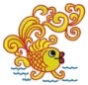     Муниципальное бюджетное дошкольное             образовательное учреждение       «Детский сад №26 «Золотая рыбка»Адрес: 623752 Свердловская область,  г. Реж, ул. Чапаева, д. 23
Тел.: 8 (34364)  3 88 80     Email: detsad_zolotayrubka@mail.ru